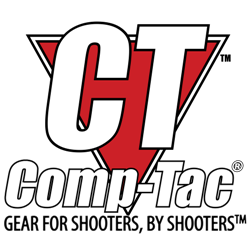 Comp-Tac Releases Holster Fits for New Glock 481/8/19 – Houston, TX – Comp-Tac® a leader in high quality holsters for competition, concealed carry, and duty use, has expanded many of their holsters to fit the new Glock 48 including: The MTAC™, The eV2™ and The Warrior™.The MTAC™ Holster is hybrid holster with two layer leather backing and Kydex shell making this a comfortable concealed carry choice. The MTAC™ is tuckable allowing the user to tuck their shirt in over the gun. With interchangeable shells, customers who already own and MTAC™ holster can upgrade just the shell for their new Glock 48. The eV2™ is an appendix inside the waistband (AIWB) holster that is designed for casual EDC as well as deep concealment applications. The Glock 48’s slim design will work well with the eV2™’s kick which will hide the grip by pushing it into the body. The Warrior™ holster is a slim pancake style outside the waistband (OWB) holster. Designed to fit close to the body for easy hiding, the Warrior is also very accessible for a quick draw. The Warrior™ holster is also optics ready and open ended for threaded barrel use. “The beginning of the year is always an exciting time for gun owners as all the new guns are being released. We were very excited to obtain one of the new Glock 48s so early and get our holster options up and running. It is great to get a new gun, even better to get a gun and a holster to use right away.” said Gordon Carrell, General Manager of Comp-Tac®For more information please visit https://comp-tac.comAbout Comp-Tac™ an HSGI® CompanyComp-Tac, a High Speed Gear company, is dedicated to building the best 100% Made in the USA, Battle-Proven Tactical Gear®. Our products are designed for the highest level of comfort, functionality, and versatility. Satisfaction is guaranteed for all of our customers, whether military, law enforcement or responsibly armed citizens. Our products are user driven and are designed based on the operational experiences of a wide variety of individuals.###Media Contact:
Mike Semanoff
801-372-1629
MikeSemanoff@gmail.com